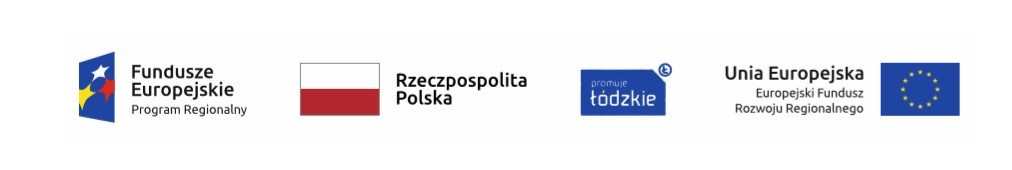 Załącznik nr 2 do umowy PROTOKÓŁ ZDAWCZO-ODBIORCZY SPRZĘTU Dostawca: …………………………………………………………………………………………….. Województwo Łódzkie: ……………………………………..……………………………………… Podmiot leczniczy: ……………………………………..……………………………………… W 	dniu 	……………………….. 	w 	……………………………… 	Dostawca 	przekazał Województwu Łódzkiemu, a Województwo Łódzkie odebrało i przekazało podmiotowi leczniczemu następujący sprzęt: Podmiot leczniczy: ……………………………………………………………………………...……  Potwierdzam ilość i jakość środków sprzętu: TAK / NIE* Zastrzeżenia: ………………………………………………………………………………………………..…………………………………………………………………………………………………………………..…………………………………………………………………………………………………………………..… Sposób załatwienia zastrzeżeń: ………………………………………………………………………………………………………………………………………………………………………………………………………………………… …………………………………………………………………………………………………………… 	…………………………………………………… 	        …………………………………………………… 	Dostawca 	WOJEWÓDZTWO ŁÓDZKIE  …………………………………………………… PODMIOT LECZNICZY Lp. NAZWA ILOŚĆ SZTUK WARTOŚĆ NUMER SERYJNY (JEŚLI DOTYCZY) 1. 2. 